　平成２９年度　　３学期　　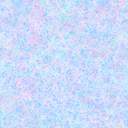 ◆興味がある内容のみの参加も可能です。初回は電話連絡をいただけると利用がスムーズです。◆こひつじサークルは2月まで開かれています。入園が決まられた方も、お気軽にご参加ください。尚、インフルエンザ等が流行する時期です。体調が良くない日はお休みされるようお願致します。◆給食を注文される方は、前日までにお知らせ下さい。１食２６０円で食べられます。ご注文の方は当日に料金をお支払いください。仕切り付きお皿、はしorｽﾌﾟｰﾝをご用意下さい。弁当持参可能。皆さんで楽しく食事しましょう！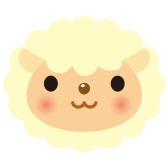 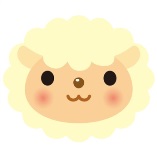 と　き内　　　容１/1５（月）ﾓﾝﾃｯｿｰﾘ活動　/　戸外遊び（ﾋﾞﾆｰﾙたこ・すずらんﾃｰﾌﾟ流し）１/２２（月）ﾓﾝﾃｯｿｰﾘ活動　/　ﾓﾝﾃｯｿｰﾘ流子どもの見方・助け方１/２９（月）ベビーマッサージ　　定員１０名　（1/15より予約受付）　２/　５幼　稚　園　の　都　合　　　お　休　み２/１２建国記念の日の振替休日　　　お　休　み２/１９（月）ﾓﾝﾃｯｿｰﾘ活動　/　移動動物園（園行事参加）２/２６（月）制作ひなまつり/ﾓﾝﾃｯｿｰﾘ流子どもの見方・助け方　茶話会